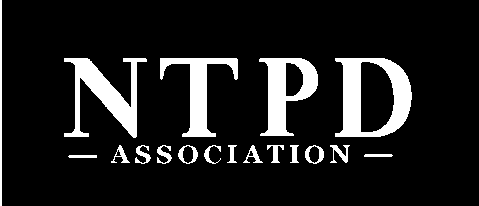 NATIONAL TRACTOR PARTS DEALER ASSOCIATION“Used, Rebuilt and New Agricultural and Industrial Repair Parts”
2024SCHOLARSHIP APPLICATIONThe National Tractor Parts Dealer Association (NTPDA) is very pleased to offer the Scholarship Program again for 2024.  This year NTPDA will award 10 trade scholarships and 15 collegiate scholarships. If there are less than 10 trade applicants, the remaining scholarships will go to collegiate applicants. The top two applicants will be awarded $5,000 each and the remaining scholarships will be $3,000 each with the sponsoring company contributing $500 towards the scholarship award per recipient.  NTPDA will invoice companies following the selection of the recipients and one check will be sent to the recipient from NTPDA in the full amount following proper documentation*. The lifetime maximum an applicant may receive a NTPDA scholarship is two.  There is a limit of two scholarships awarded per paid membership per year.  This includes Regular, Associate and Affiliate members.  These scholarships are awarded to deserving students who are NTPDA members, employees of members, or dependents of members or employees.  Scholarship applications are open to U.S. and Canadian graduating high school seniors, trade school or college students enrolling full-time (12 or more credit hours) toward a diploma, certificate, or degree at an accredited trade school, college, or university.   Completed applications must be accompanied by written verification of affiliation with a NTPDA member company and a Recommendation Letter from someone outside of the sponsoring company or your family.Scholarship awards are based on academic achievement, extra-curricular/community activities, evidence of leadership, work experience, short- and long-term career goals, and the applicant's overall response to each of the questions on the application.  Financial need is not considered in the review process and there is no distinction made on race, religion or gender of the applicant.The selection process is an extremely difficult one because of the many outstanding applicants each year.  Therefore, great care is taken to assure that impartial and unprejudiced choices are made.   Applications are sent to the NTPDA office where they are logged in and noted with the date received and assigned a student code.  The numbered applications are then sent to the Scholarship Committee and the original kept in the NTPDA office.  Based on the criteria above, the committee then ‘rank’ the applications, choosing the top ranked as the recipients of the scholarships.  Their selections are then forwarded to the NTPDA office for announcement to the Association and in the student's local newspaper.*Scholarship recipients must provide evidence to the NTPDA office that college registration is complete before scholarship funds are disbursed.  Upon receipt of such evidence, the NTPDA will issue a check to the recipient.Applications must be complete and received in the NTPDA office by Friday, March 15, 2024Email to ntpda@ntpda.com OR Mail to:Scholarship Committee
NTPDAP. O. Box 1181Gainesville, TX  762412024 SCHOLARSHIP APPLICATION				     				                Please print or type 							                Use additional sheets if necessaryALL BLANK LINES MUST BE COMPLETED TO BE CONSIDERED FOR SCHOLARSHIP; IF UNKNOWN, INSERT U/K.						  								Which scholarship are you applying for:													(check only one)⁭ I declare the information in this application is correct to the best of my knowledge.            	            ⁭ I understand this is a member sponsored scholarship and if above applicant is selected as a recipient, our company will submit $500 to NTPDA.           	            *Note to Applicant:  Either have the statement above signed by company representative or have them indicate this understanding in the verification letter that is required to be submitted with application.What are your short and long-term career goals?Include how your previous education/academic accomplishments have influenced your decisions.How will a college education help you achieve your goals?Evidence of leadership in any extra-curricular activity, community activity, work experience, or hobbies/interests.  Please list all positions and titles held.Academic Information:  GPA		Class Rank		Class Size	Please attach copies of at least three years of high school and, if applicable, consecutive college academic reports.  List any scholastic awards and/or academic honors received in high school or college.Work experience:What extra-curricular or community activities have you been involved in during high school or college?Consider sports, student government, clubs and organizations, or volunteer work.Hobbies, interests, or other unique skills not already included.How have your extra-curricular, community activities, hobbies or work experience contributed to your short and long-term goals?Recommendation Letter:Attach a recommendation letter from someone outside of the sponsoring company or your family.
Applications must be complete and received in the NTPDA office no later thanFriday, March 15, 2024STUDENT CHECKLISTNTPDA Scholarship ApplicationAre you a NTPDA member, employee of a member, or dependent of a member or member's employee?Are you an U.S. or Canadian graduating high school senior, trade school or college student?Are you, or will you be, enrolling full-time (12 or more credit hours) toward a diploma, certificate, or degree at an accredited trade school, college, or university?Do you claim that you have not received two scholarships from NTPDA?If you answer "yes" to all of the above questions, then you qualify to apply for an NTPDA scholarship.One of the most common reasons for a student not being considered to receive a scholarship award is incompleteness of the application.  In order to assure that each student submits all the necessary information, the NTPDA Scholarship Committee has provided the following checklist.  Before sending your application to the NTPDA office, please take a few minutes to review your application for neatness and completeness.Completed scholarship application. Type or print using a pen.  Remember, neatness is important.Be sure you have answered all questions. Use additional sheets if necessary to answer questions completely.  Attach these to the application.Be sure to sign and date your application.Submit at least three years of high school and, if applicable, consecutive college academic reports.Written verification of your or your parent's employment with an NTPDA member company.  This is usually a letter on company letterhead and signed by the company owner/manager.Recommendation letter from someone outside of the sponsoring business or family.Once you have completed all of the above, you are ready to send in your application.Email your completed application to ntpda@ntpda.com ORMail to:Scholarship Committee  NTPDACollegiate ScholarshipTrade ScholarshipApplicant's Name:Applicant's Name:Applicant's Name:Address:Address:City:  State/Province:  State/Province:  State/Province:  State/Province:  State/Province:  State/Province:  State/Province:  Zip Code:Zip Code:Zip Code:Telephone: Telephone: E-Mail:Date of Birth:Date of Birth:Date of Birth:Date of Birth:Name of Parents:Name of Parents:Name of Parents:Name of Parents:Parent’s or Your Position at NTPDA Member Company:Parent’s or Your Position at NTPDA Member Company:Parent’s or Your Position at NTPDA Member Company:Parent’s or Your Position at NTPDA Member Company:Parent’s or Your Position at NTPDA Member Company:Parent’s or Your Position at NTPDA Member Company:Parent’s or Your Position at NTPDA Member Company:Parent’s or Your Position at NTPDA Member Company:Parent’s or Your Position at NTPDA Member Company:Parent’s or Your Position at NTPDA Member Company:Parent’s or Your Position at NTPDA Member Company:Parent’s or Your Position at NTPDA Member Company:NTPDA Member Company:NTPDA Member Company:NTPDA Member Company:NTPDA Member Company:NTPDA Member Company:Name of High School/College currently attending:Name of High School/College currently attending:Name of High School/College currently attending:Name of High School/College currently attending:Name of High School/College currently attending:Name of High School/College currently attending:Name of High School/College currently attending:Name of High School/College currently attending:Name of High School/College currently attending:Name of High School/College currently attending:Expected date of graduation:Expected date of graduation:Expected date of graduation:Expected date of graduation:Expected date of graduation:College or University you plan to attend (or are attending):College or University you plan to attend (or are attending):College or University you plan to attend (or are attending):College or University you plan to attend (or are attending):College or University you plan to attend (or are attending):College or University you plan to attend (or are attending):College or University you plan to attend (or are attending):College or University you plan to attend (or are attending):College or University you plan to attend (or are attending):College or University you plan to attend (or are attending):College or University you plan to attend (or are attending):College or University you plan to attend (or are attending):College or University you plan to attend (or are attending):College or University you plan to attend (or are attending):Diploma or Degree you plan to pursue (or are currently pursuing):Diploma or Degree you plan to pursue (or are currently pursuing):Diploma or Degree you plan to pursue (or are currently pursuing):Diploma or Degree you plan to pursue (or are currently pursuing):Diploma or Degree you plan to pursue (or are currently pursuing):Diploma or Degree you plan to pursue (or are currently pursuing):Diploma or Degree you plan to pursue (or are currently pursuing):Diploma or Degree you plan to pursue (or are currently pursuing):Diploma or Degree you plan to pursue (or are currently pursuing):Diploma or Degree you plan to pursue (or are currently pursuing):Diploma or Degree you plan to pursue (or are currently pursuing):Diploma or Degree you plan to pursue (or are currently pursuing):Diploma or Degree you plan to pursue (or are currently pursuing):Diploma or Degree you plan to pursue (or are currently pursuing):Diploma or Degree you plan to pursue (or are currently pursuing):Diploma or Degree you plan to pursue (or are currently pursuing):Diploma or Degree you plan to pursue (or are currently pursuing):Have you received a NTPDA Scholarship in the past?  Have you received a NTPDA Scholarship in the past?  Have you received a NTPDA Scholarship in the past?  Have you received a NTPDA Scholarship in the past?  Have you received a NTPDA Scholarship in the past?  Have you received a NTPDA Scholarship in the past?  Have you received a NTPDA Scholarship in the past?  Have you received a NTPDA Scholarship in the past?  Have you received a NTPDA Scholarship in the past?  Have you received a NTPDA Scholarship in the past?  Have you received a NTPDA Scholarship in the past?  YesYesYesNoNoIf Yes, how many?If Yes, how many?If Yes, how many?Applicant may only receive two scholarships.Applicant may only receive two scholarships.Applicant may only receive two scholarships.Applicant may only receive two scholarships.Applicant may only receive two scholarships.Applicant may only receive two scholarships.Applicant may only receive two scholarships.Applicant may only receive two scholarships.Applicant may only receive two scholarships.Applicant may only receive two scholarships.Applicant may only receive two scholarships.Applicant may only receive two scholarships.Applicant may only receive two scholarships.Applicant may only receive two scholarships.Applicant may only receive two scholarships.Applicant may only receive two scholarships.Applicant may only receive two scholarships.Applicant may only receive two scholarships.Applicant may only receive two scholarships.Applicant may only receive two scholarships.Applicant may only receive two scholarships.Applicant may only receive two scholarships.Applicant may only receive two scholarships.Applicant may only receive two scholarships.Applicant may only receive two scholarships.	Applicant's Signature	DateDateMember Company RepresentativeDateDateOffice Use OnlyStudent Code:Office Use OnlyStudent Code:Note:  Please do not add identifying information such as your sponsor company, your name, particular school, town, etc. in your answers.Note:  Please do not add identifying information such as your sponsor company, your name, particular school, town, etc. in your answers.Note:  Please do not add identifying information such as your sponsor company, your name, particular school, town, etc. in your answers.Office Use OnlyStudent Code:Note:  Please do not add identifying information such as your sponsor company, your name, particular school, etc. in your answers.Note:  Please do not add identifying information such as your sponsor company, your name, particular school, etc. in your answers.Note:  Please do not add identifying information such as your sponsor company, your name, particular school, etc. in your answers.